50 Most Used Linux CommandsSuppose, you've started to use Linux recently, and you’re quite new to the command line interface. But one thing is certain: if you want to learn about some frequently used Linux commands and practice them on your own then you’ve found the right place. Here, we’ve discussed the 50 most used Linux commands with a brief description and practical examples.List of 50 Most Used Linux Commandssudo commandSudo can be referred as the supreme command. It is the abbreviation for “Super User DO”. It allows a user to act as a superuser and run commands accordingly. One can run certain commands prefixed by sudo with boosted rights. It is considered analogous to the “run as administrator” process of Windows.Synopsis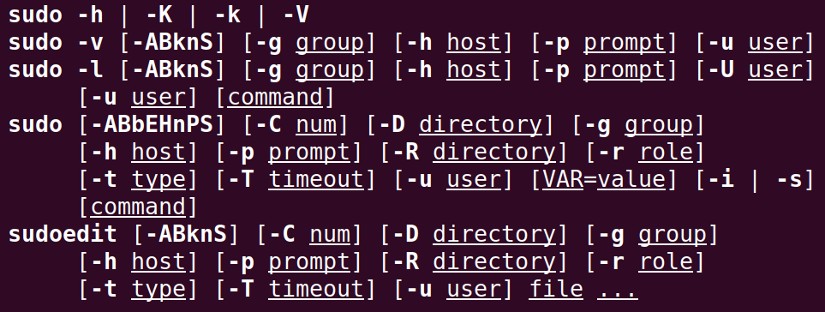 Useful Options-D directory, --chdir=directory (executes the command in the specific directory)-e (edits one or multiple files instead of executing commands)-l (runs specific commands as the root user)-u user, --user=user (executes the command as a user other than the specific default user)Example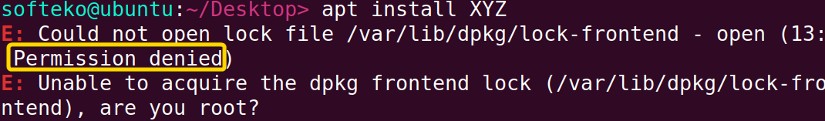 Any general user cannot install any packages on the machine. However, with sudo prefixed with the command, the user can execute his/her task by providing his/her password.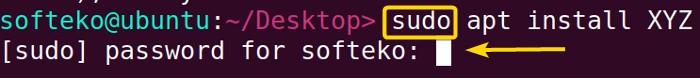 pwd commandPwd is the abbreviation for Print Working Directory. As the name suggests, it prints the name of the current/working directory all the way beginning from the root(/) directory.Synopsis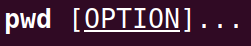 Useful Options-L, --logical (Even as it carries symlinks, PWD utilizes from the environment. )-P, --physical (avoid the symlinks)When no option is mentioned, it is assumed that option -P is being used.Example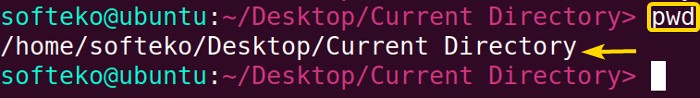 Generally, Terminal prompts have a complete directory in the name. Otherwise, pwd becomes a handy command to get insights about the current working directory.cd commandChange Directory(cd) allows one to change one’s current directory to the desired directory within the terminal.Synopsis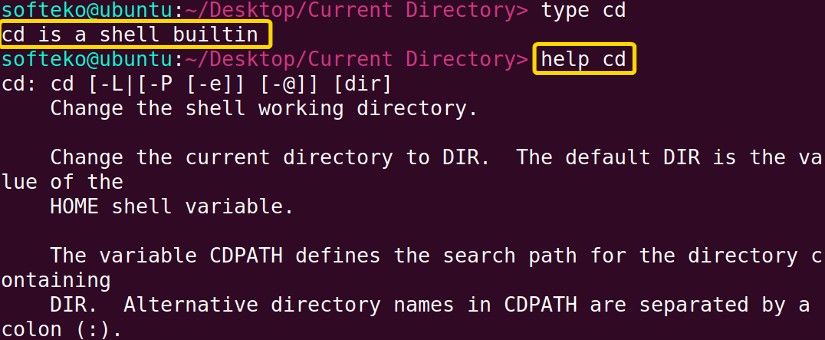 Note: cd is a shell built-in command, it doesn’t have a dedicated man(manual) page. However, you can get help using command help!Useful Optionscd ~[username] — change the directory to the home directory of the specified user.cd .. — changes directory one directory up the current directory.cd - — changes the directory to the previously changed directory.Example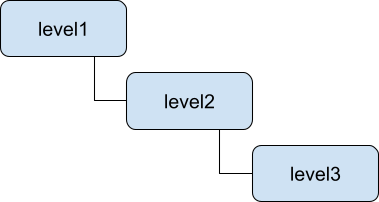 In our Desktop directory, we have a 3-level nested directory. we want to leap forward to the level 3 directory by jumping one level at a time.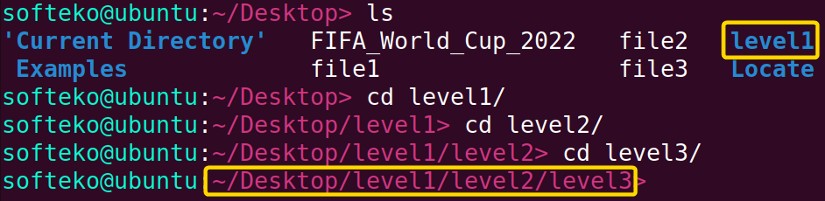 We have changed our mind, now we want to be at level2. Therefore, we just need to go one directory backward which can easily be done by executing the command cd ..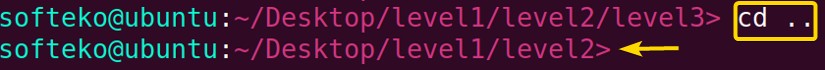 Lastly, we have come to the conclusion that we want to be in the home(~) directory. This can be simply done by executing cd ~ (tilde represents home directory).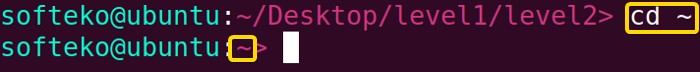 ls commandLists the contents, both files and subdirectories of the current directory by default. It is one of the most used commands, as one can view the contents of a directory without exiting the terminal and perform their desired tasks on the specific contents.Synopsis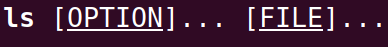 Useful Options-a — doesn’t ignore the hidden files (files named with .(dot) at the beginning).-h — print sizes in human-readable forms.-l — lists in a long form.-S — Sorts according to file size, largest first.ExampleAfter being at the root(/) directory, if we run the ls command we can view the contents of the root directory.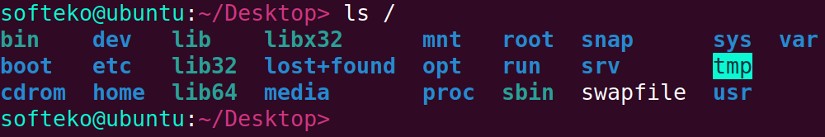 cat commandPrints the contents of the file specified. Generally, cat (concatenates) reads the contents of the files fed to its arguments and prints them serially on the terminal.Synopsis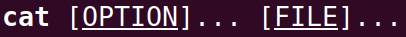 Useful Options-n, --number — Displays line numbers when utilized.ExampleWe can display the contents of a file simply by using the cat command followed by the file name.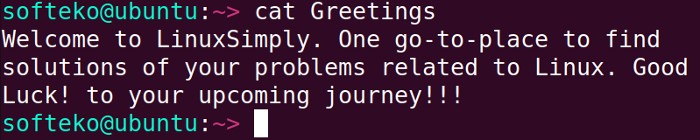 mv commandMv is the abbreviation for move. As the name suggests it moves things from one place to another place. mv moves one or multiple files to the specified destination directory. If the directory doesn’t exist it just renames the files. mv can also be used to move directories and their contents.Synopsis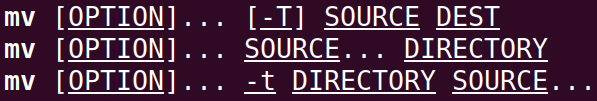 Useful Options-i, --interactive (Displays interactive prompt before completing the modification)-t, --target-directory=DIRECTORY (Moves every specified file to the targeted DIRECTORY)-v, --verbose (Prints message of what is being performed.)Example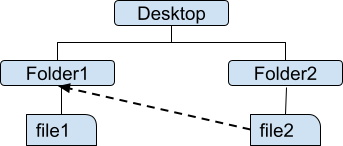 In the desktop directory, there are two subirectories named Folder1 & Folder2 which respectively contains two files named file1 & file2. Now lets move file2 to folder1.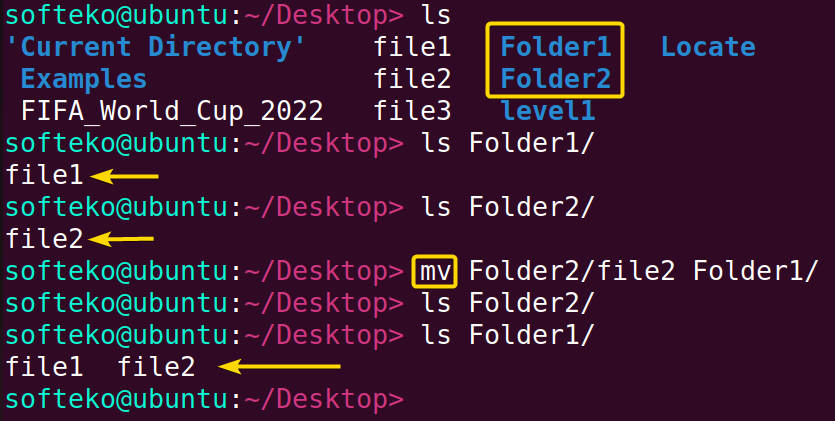 cp commandCp is the abbreviation for copy. As the name suggests it copies things from one place to another place. cp copies one or multiple files to the specified destination directory. If the directory doesn’t exist it just renames the files. cp can also be used to copy directories and their contents.Synopsis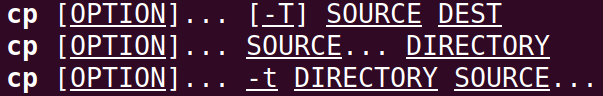 Useful Options-i, --interactive (Displays interactive prompt before completing the modification)-R, -r, --recursive (Copies the directories as well as its contents recursively)-v, --verbose (Prints message of what is being performed.)Example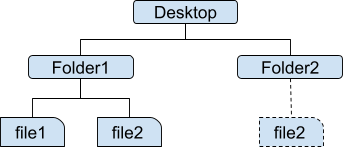 In the desktop directory, there are two subdirectories named Folder1 & Folder2. In folder1 there is a file named file2. Let's make a copy of file2 in the Folder2 directory.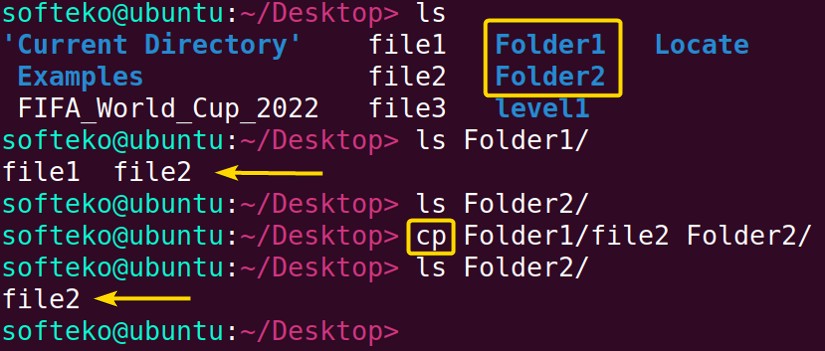 rm commandRm is the abbreviation for remove. As the name suggests it removes things and the removal is permanent, so be cautious while using it. rm can also be used to remove directories and their contents permanently.Synopsis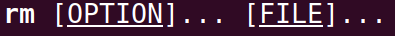 Useful Options-i (Displays interactive prompt before completing the deletion each time)-I (Less intuitive than -i, Only shows prompt while deleting 3 or more files or deleting recursively.)-d, --dir (Removes the empty directories)-R, -r, --recursive (Removes the directories as well as its contents recursively)-v, --verbose (Prints message of what is being performed.)Example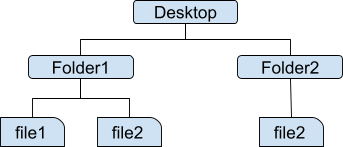 In the desktop directory, there are two subdirectories named Folder1 & Folder2. Folder2 contains a file named file2. let's remove file2.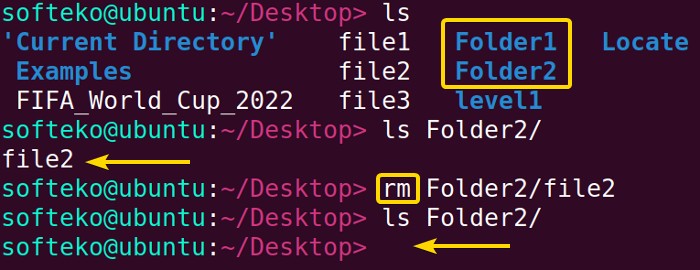 Now, Folder2 is empty let's remove this directory. To remove an empty directory option -dhas to be used.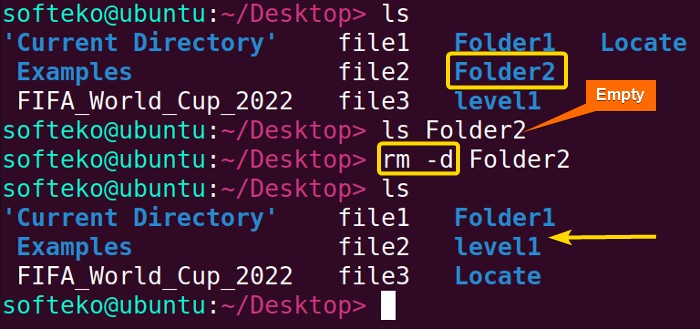 Finally, we have decided that Folder1 is also of no use to us. Let's remove this directory. However, it is not an empty directory so -d will not work. Instead, we have to use -r.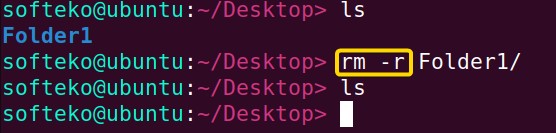 Disclaimer: You cannot retrieve anything after removing it through the rm command. So, better be careful with rm.touch commandThe touch command allows us to update a file's access or modification time. However, if the file doesn’t exist we can create that file. This ability to create files makes the touch command one of the most useful commands.Synopsis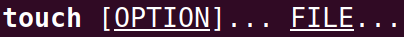 Useful Options-a (changes only the access time)-m (changes only the modification time)Example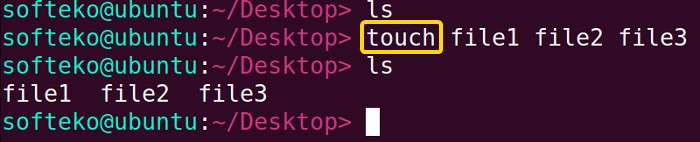 We created 3 files in our current directory, Desktop named file1, file2 and file3 with the help of the touch command.mkdir commandmkdir is the abbreviation for make directory. As the name suggests the mkdir command can be used to create one or more directories.Synopsis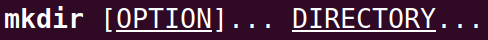 Useful Options-p - -parents (Creates the necessary parent directories if required)-v, --verbose (Prints message of what is being performed.)ExampleLet’s make a directory named ‘Examples’ in our desktop directory which will contain one subdirectory named ‘NoExamples’.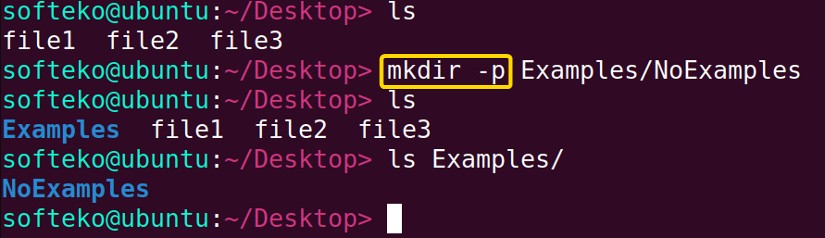 Note: Option -p	is used to create the necessary parent directory, in this case, which is ‘Examples’.locate commandThe locate command performs the search operation from an existing database and prints the results with the exact directory path.Synopsis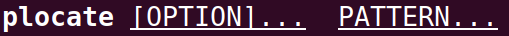 Useful Options-c (Does not print any matches rather total occurring number)-e (Only prints the existing match)-i (Ignores the sensitivity of cases)ExampleWe have a file named Greetings in our ‘/home’ directory. After changing our current directory from ‘/home’ to ‘/Desktop/Locate’ we operated the locate command.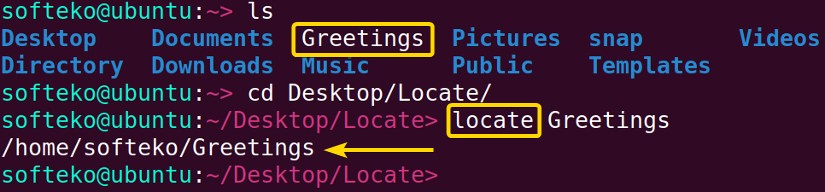 find commandThe find command searches in real-time not like the locate command from an existing file.Synopsis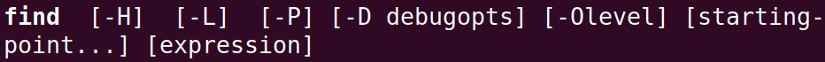 Useful Options-type d/f (d(limits the search to only directories), f(limits the search to only files)).-size +n,n,-n (Finds for a specific size n.)-name pattern (Will search for the given pattern)-exec (can be used to perform our customized tasks on the matches.)ExampleWe will only limit the find operation to directory type.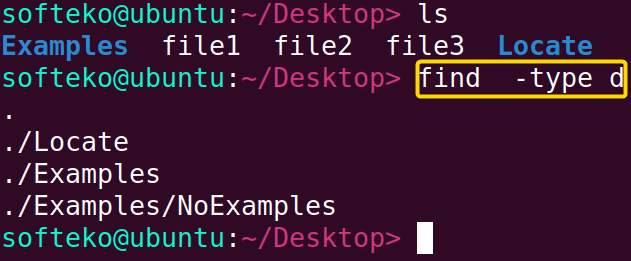 grep commandThe grep command can be used to search patterns in specific files or each file. Then prints the entire line containing the match.Synopsis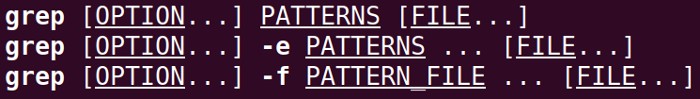 Useful Options-c (Does not print any matches rather total occurring number)-i (Ignores the sensitivity of cases)-w (search for a whole word)ExampleWe have a text file named “FIFA_World_Cup_2022” in our desktop directory. Let’s search for ‘FIFA’ in the file.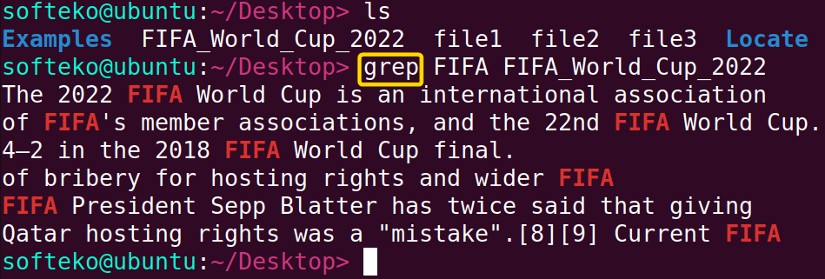 Now, if we want to just know about the occurrence number, we have to use the -c option.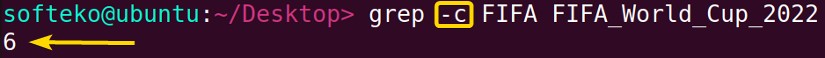 head commandThe head command prints the first(by default 10 lines) few lines of a file.Synopsis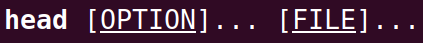 Useful Options-n (Prints the first n lines.)-v, --verbose (Prints message of what is being performed.)ExampleWe want to print the first 5 lines of the “FIFA_World_Cup_2022” text file. It can be simply done using the head command with -n5 option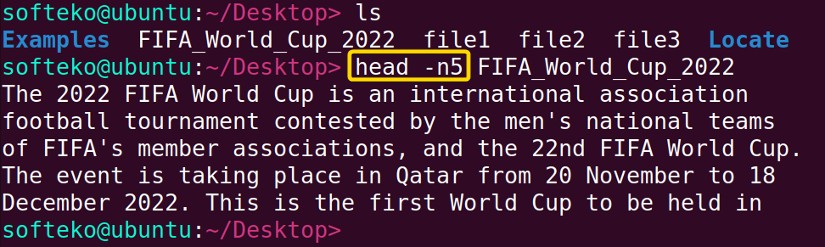 tail commandThe tail command prints the last(by default 10 lines) few lines of a file.Synopsis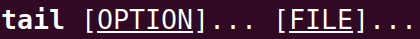 Useful Options-n (Prints the last n lines.)-v, --verbose (Prints message of what is being performed.)ExampleWe want to print the first 5 lines of the “FIFA_World_Cup_2022” text file. It can be simply done using the tail command with -n3 option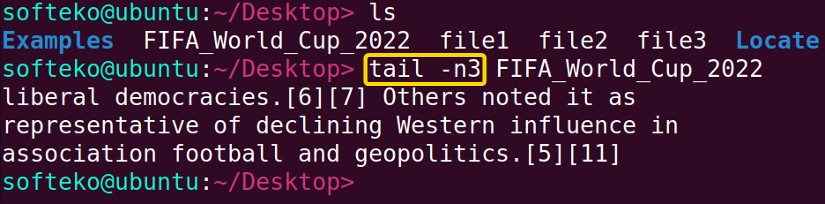 man commandYou are whether a beginner or a professional Linux CLI(command line interface) user, the command you will interact with for the most is certainly the man command. The man command enables the user to learn more about a specific command i.e. syntax, options and arguments of that command.Synopsis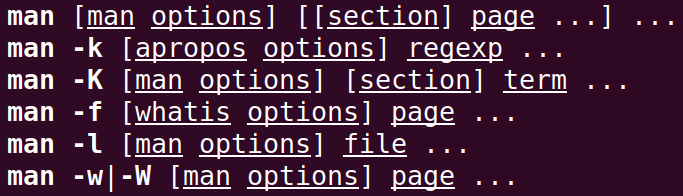 Useful Options & Shortcuts-k, --apropos (Displays the short manual page on the terminal)-I, --match-case (Performs case sensitive manual page search)/pattern (It is a useful search shortcut built-in inside the man page.)ExampleYou can navigate through the man page using arrow keys and other specific keys. To know more about the man page navigation try pressing h on the man page of any command.$ softeko@ubuntu:~/Desktop> man man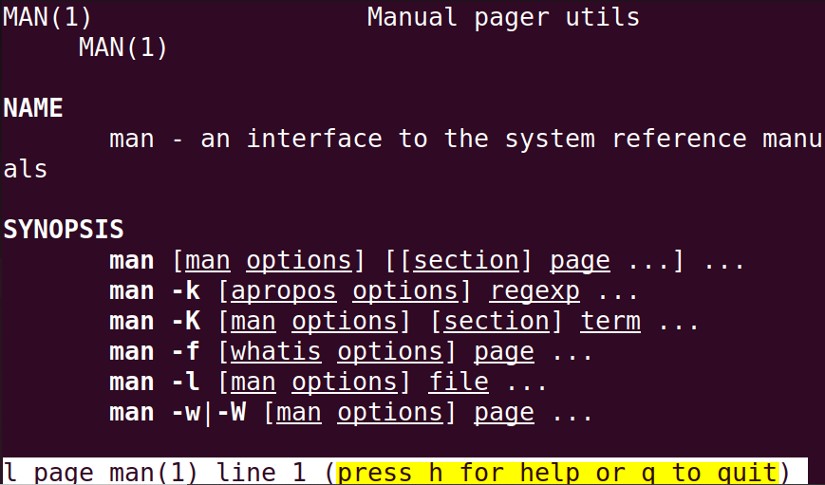 You can print short information from the man page using option -k.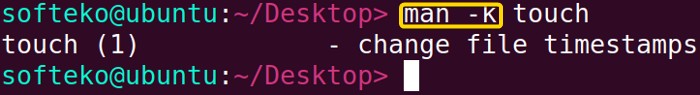 history commandExecuting this command one can view the previously used commands in the terminal.Synopsis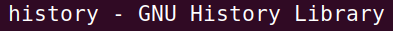 Examplelet’s view some of our previously executed commands using the history command.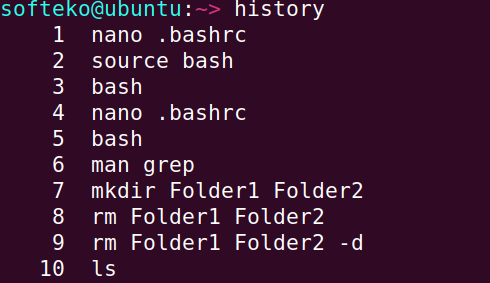 chmod commandchmod is the abbreviation for change mode. The chmod command can be used to alter the permission attributes of system contents.Synopsis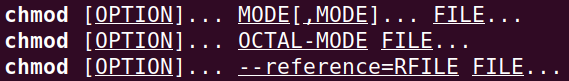 Useful Optionsu represents user (u+x will empowers user with executable permission.)g represents groups (g-w will revoked the modification power of members of the group.)o represents others (o+r will empower others to read the contents.)a represents all (a=r will grant everyone accessing power however it will revoke everyone from write and execution permissions.)-c, --change (reports the occurrence of change.)ExampleThe modification permission represented by character w of groups for filem named “file.txt” can be revoked using the command chmod g-w.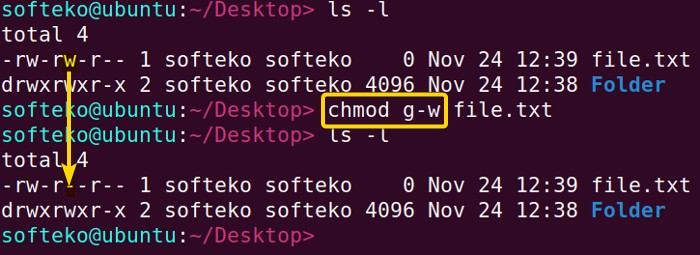 Now, for the directory named “Folder”, we want that everyone only be able to read the file. This canbe simply be done by using the command chmod a=r.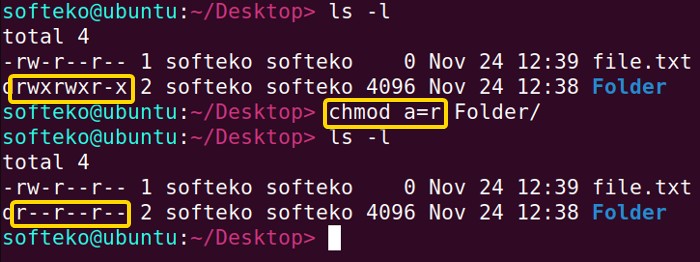 chown commandThe chown (change owner) command can be used to alter the owner of system files & directories.Synopsis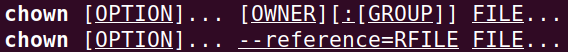 Useful Options-c, --change (reports the occurrence of the change.)-R, --recursive (operates recursivelyon the desired files & directories)ExampleWe want to change the ownership of a directory named “Folder”. It can be easily done using the chown command. However, we need to use sudo as a prefix of chown as only the root user has the permission to do so.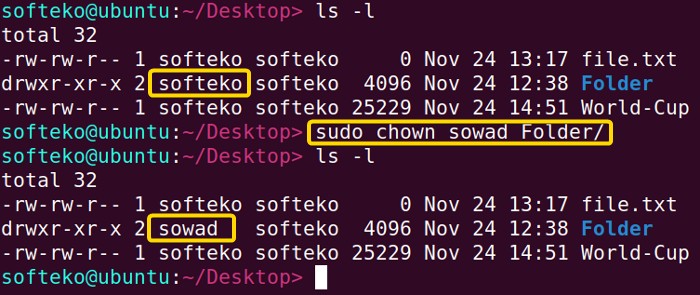 echo commandThe echo common is one of the simplest commands, it prints whatever we give to it.Synopsis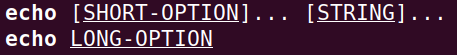 ExampleLet's print whatever we want!!!.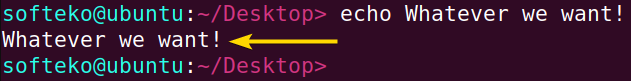 Let's print today’s date. However, if we feed ‘date’ to echo it will just literally print ‘date’ so we have to use special syntax $(command).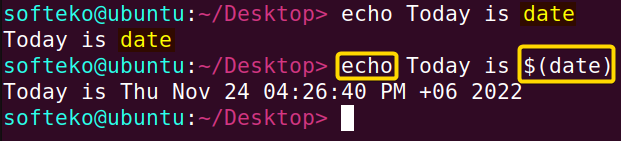 alias commandThe alias command can be used to replace a command with user-modified instructions while running the command.Synopsis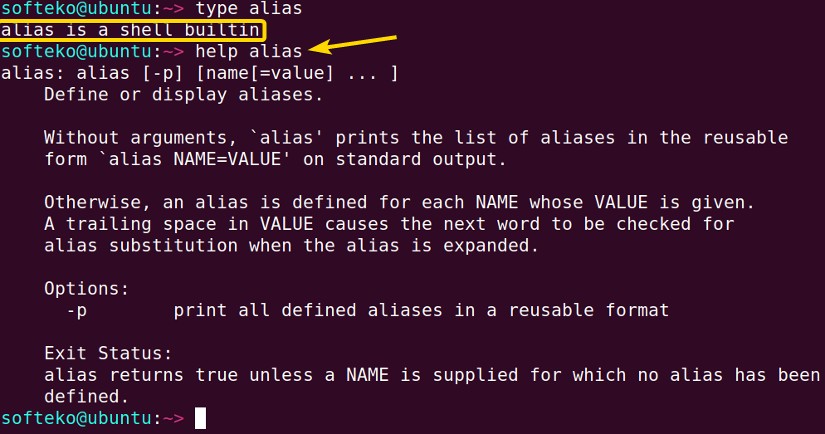 Note: Shell builtin commands don't have man pages. The help command can be used here.ExampleIf we want to remove directories/files with the rm command while adding a confirmation prompt we need to run rm -ri. Now, we can make just rm sufficient enough to do the task of rm -ri, using the alias command.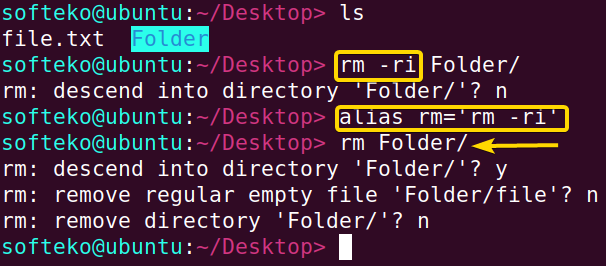 passwd commandThe passwd command can be used to change the password of a specific user.Synopsis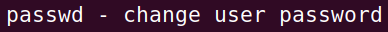 Useful Options-d --delete User’s password can be deleted.-e --expire Immediately makes the password expired.-i --inactive INACTIVE makes the password inactivate after a specific INACTIVATE period.ExampleWe can simply change our password for the current user with passwd command.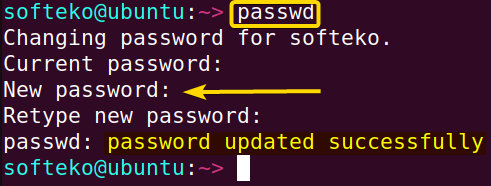 less commandThe less command is used to display the contents of a file on the terminal screen in page by page manner.Synopsis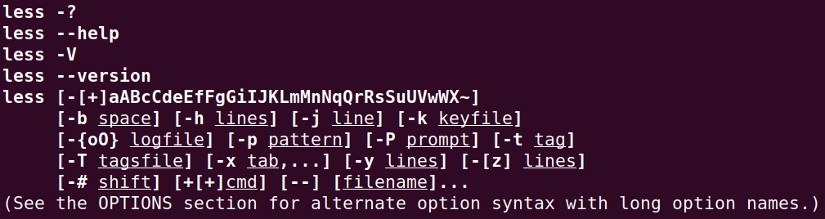 Useful Options-n --line-numbers (when enabled it stops showing line numbers)-N --LINE-NUMBERS (displays line numbers at starting points of each line.)ExampleWe want to view the file named “World_Cup” with line numbers. This can be done by using the less -N command.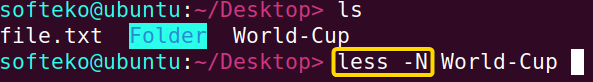 Arrow keys can be used to navigate through the less view.Press q to exit the less display.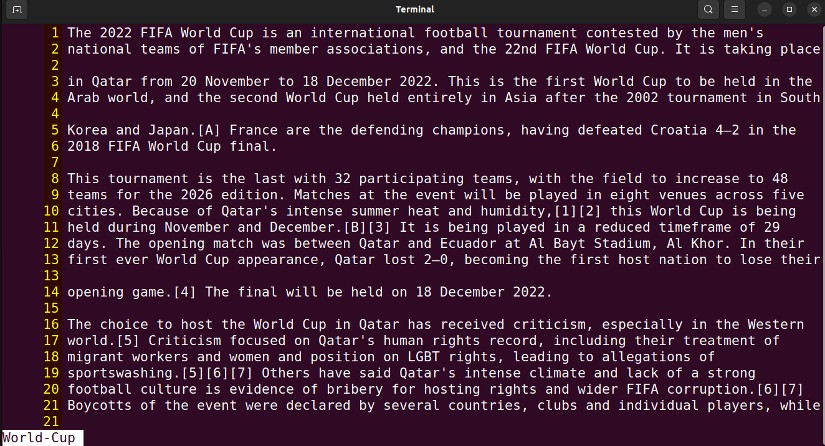 whoami commandThe whoami command simply displays the currently logged-in user.Synopsis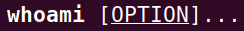 ExampleThe whomai command displays the current user in our case which is softeko.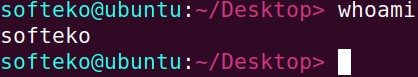 kill commandSynopsis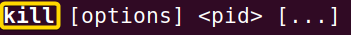 Example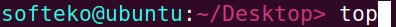 The top command can be referred to as the task manager of linux. It shows information regarding CPU and memory optimization.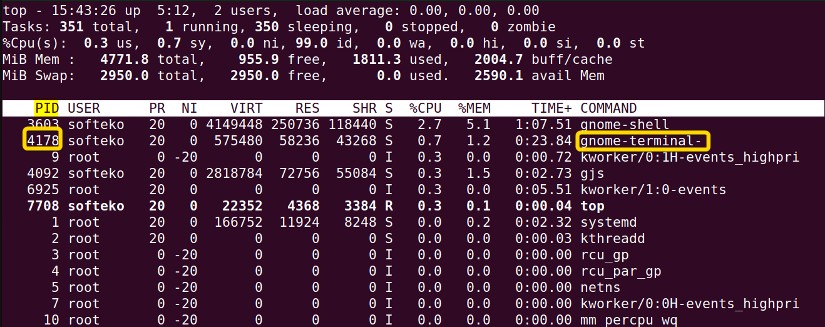 The process ID(PID) of the terminal is 4178 in this case. Now using the kill command with the PID of the terminal as its argument we can close the terminal.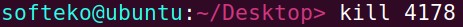 zip Commandzip command is used to compress files or folders into a .zip file in UNIX and UNIX-like operating systems. This allows for reducing the size of files and disk usage. Converting many files, and folders into a .zip file allows sharing and maintaining disk location by reducing file zie without any loss.Synopsis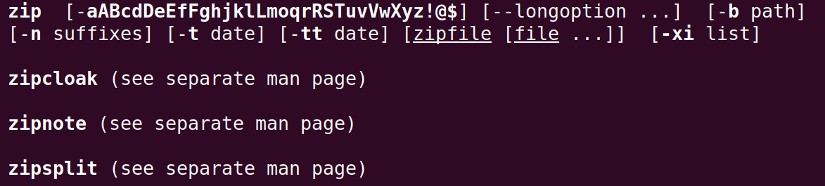 Useful Options-e, --encrypt (encrypt a file with a password which is entered through the prompt)-i \*.txt (include the only files with some conditions)-m (moves the files into the zip files, deletes the original files after compression)-r, --recurse-paths (compression throughout all the files and folders recursively)-s, --split-size SIZE (the zip file is split into many different files into a specific size)ExampleWe can use zip command to compress a single file.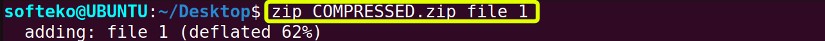 We can also compress multiple files.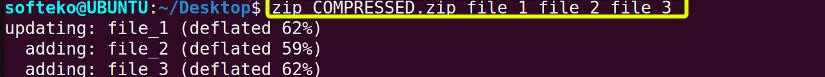 We can encrypt a file with password with -e option.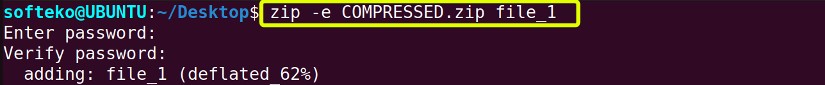 We can move the file into a .zip file and delete the original with -m option.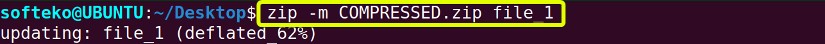 unzip Commandunzip command is used to extract files from a .zip file. This command creates a new folder in the current directory where the field inside the zip files is extracted.Synopsis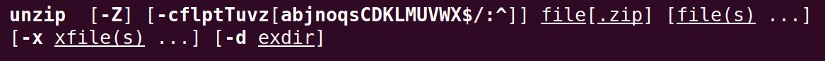 Useful Options-u (update existing files inside the folder and create new ones if required)-i (shows the files or folders inside the compressed document)ExampleTo simply extract files from a compressed folder, we use unzip command.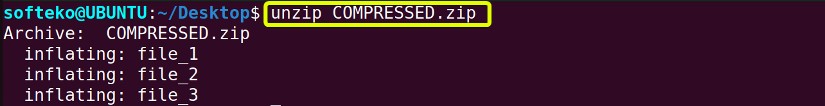 We can use -l option too view the files inside the compressed files.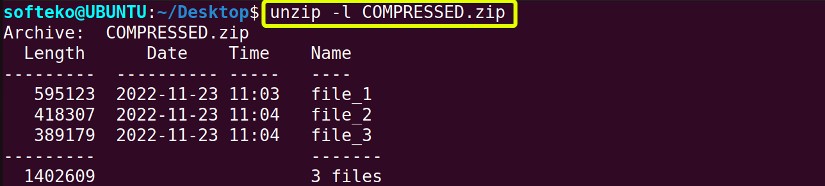 wget Commandwget is a download command which downloads files or webpages non-interactively from the network.Synopsis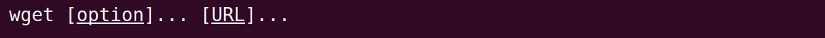 Useful Options-b (downloads a file in the background)-c (continues a partially downloaded file)ExampleTo download a webpage, we can use wget command.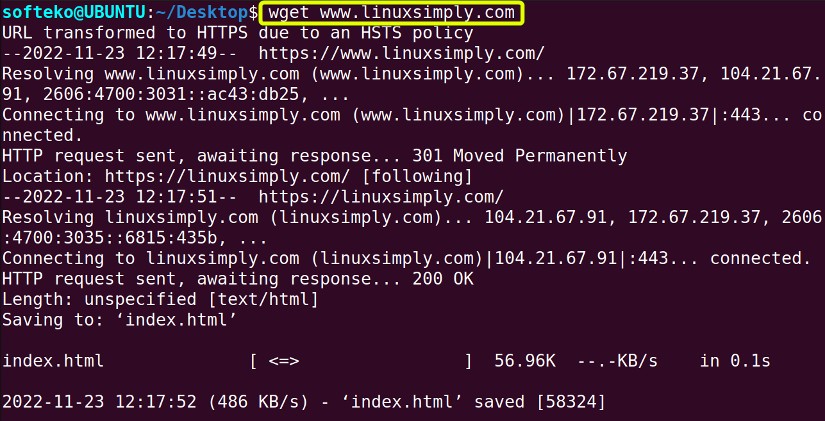 To download a webpage in the background requires -b option.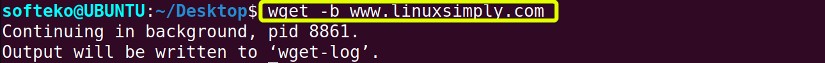 df commanddf (disk free) command shows the size, used, available space and mounted on the information of the filesystem.Synopsis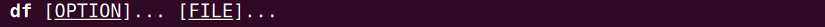 Useful Options-a, --all (displays all file systems including inaccessible or hidden files)-h, --human-readable (displays information in human-readable format)-t, --type=file_type (displays files of a certain file type)-l, --local (displays local file system)ExampleUsing only df command shows default information.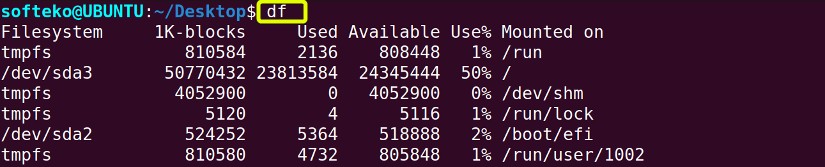 Using df -h shows us the file size in a human-readable format.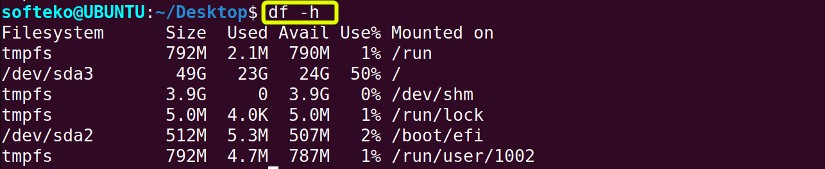 Using df file_name shows information about only the file_name.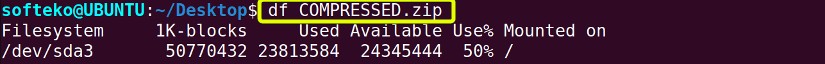 ping commandping (Packet Internet Groper) command shows the information about the network information about the host and the server. It can check the internet connection and show the latency between the host and server.Synopsis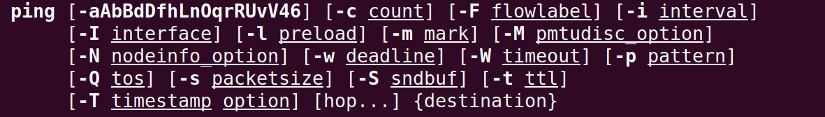 Useful Options-c COUNT (sends COUNT number of ECHO_REQUEST)-i COUNT (sends a packet in every COUNT second interval)-f (flood ping with rapid display, sudo permission is needed)ExampleFinds information about the localhost, exiting the command needed, using ctrl+c.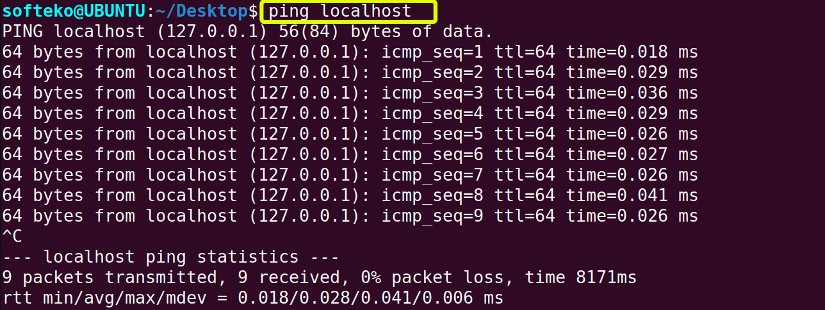 Finds ping information about a website exiting the command needed, using ctrl+c.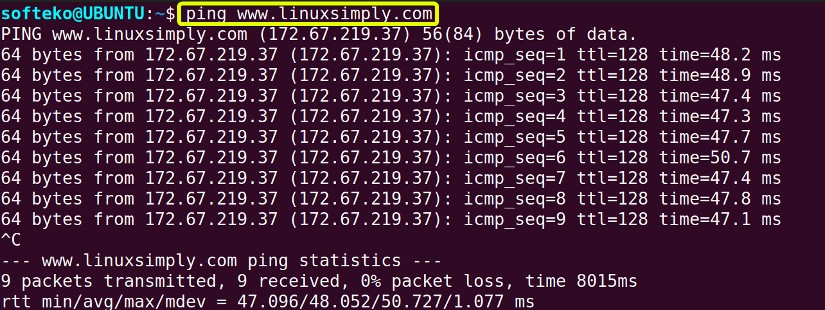 We can add -c NUM option to limit the number of packets using ping.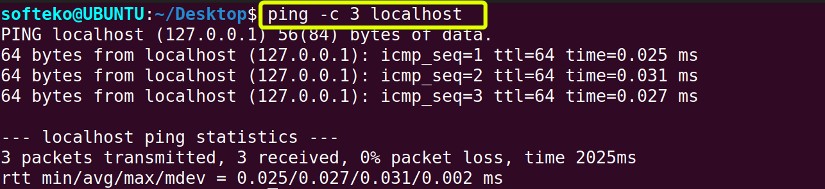 diff commanddiff command finds checks 2 files and shows the difference between 2 files. Normally, it does not change the content of files, but it can generate a script.Synopsis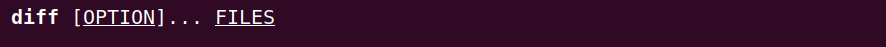 Useful Options-c (shows the differences between the 2 files in context mode)-u, -U, --unified (shows the unified context of the 2 files)-r, --recursive (compares files inside any subdirectories)-i, --ignore-case (ignore cases)ExampleUsing the diff command with 2 files shows the difference between those 2 files.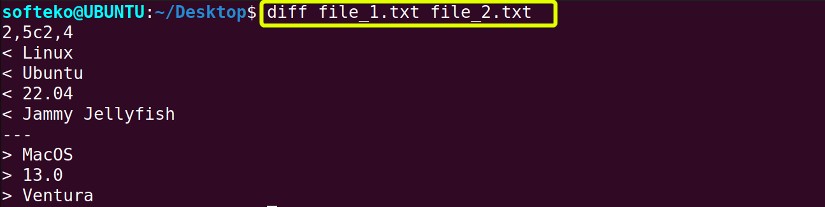 We can use -u option to see the difference in the unified context of 2 files.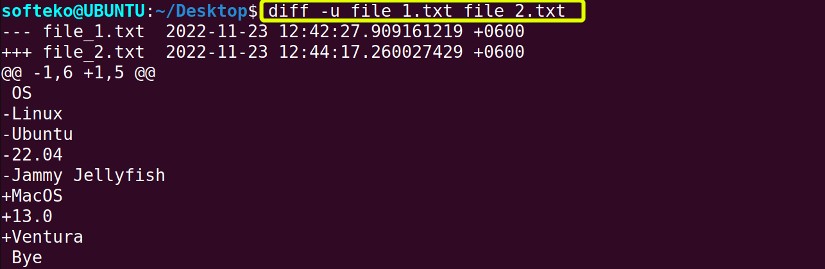 Option -c shows both files in context mode.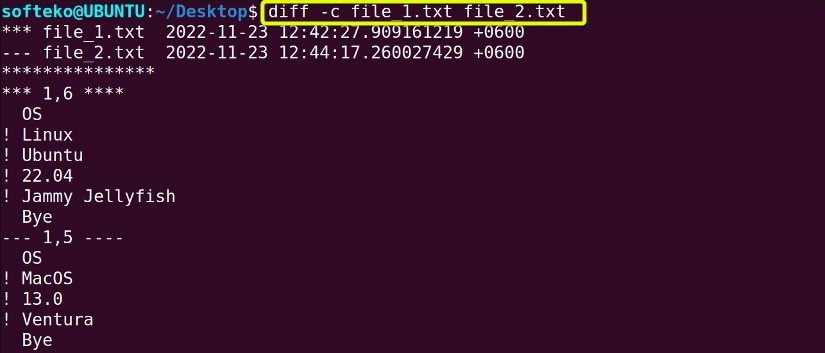 ps commandps (Process Status) command shows the process status and information about that process.Synopsis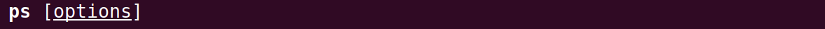 Useful Options-a, --all (shows all the processes including hidden processes)-r (shows all the running processes)--pid PID (shows the specific process according to PID)ExampleSimply typing ps shows the process status of the Linux system.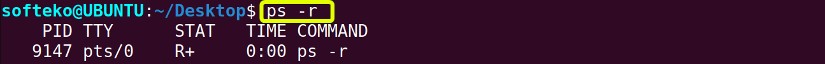 Option -a shows all the processes including hidden processes.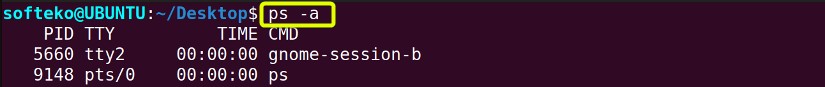 To look into a specific process, --pid command is used.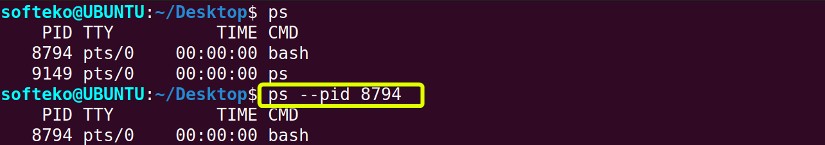 apt commandapt (Advanced Package Tool) command manages different packages including install, remove, update, etc.Synopsis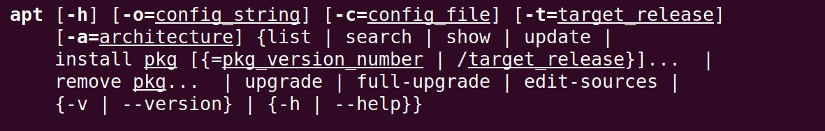 Useful Optionsapt [install, update, upgrade] (downloads package information and install, update or upgrade the package, sudo permission is required)apt full-upgrade ( upgrade all installed packages, even remove some if required)apt remove Package_Name (removes a specific package)apt autoremove (removes unneeded dependencies)apt --only-upgrade install Package_Name (installs or upgrades a specific package)Examplesudo apt update command updates all packages.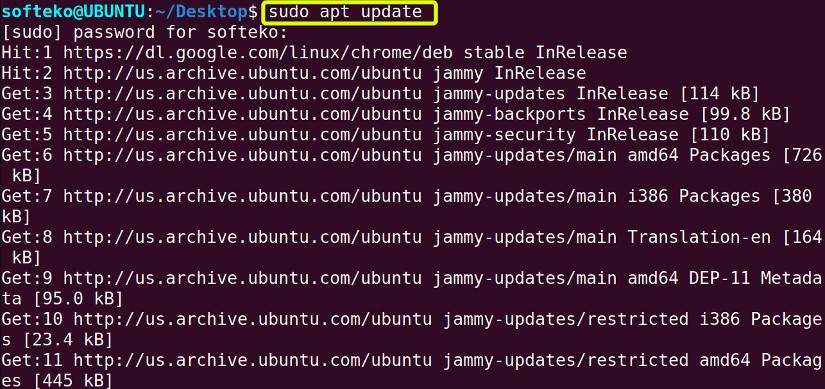 We can use sudo apt upgrade command to upgrade all available packages.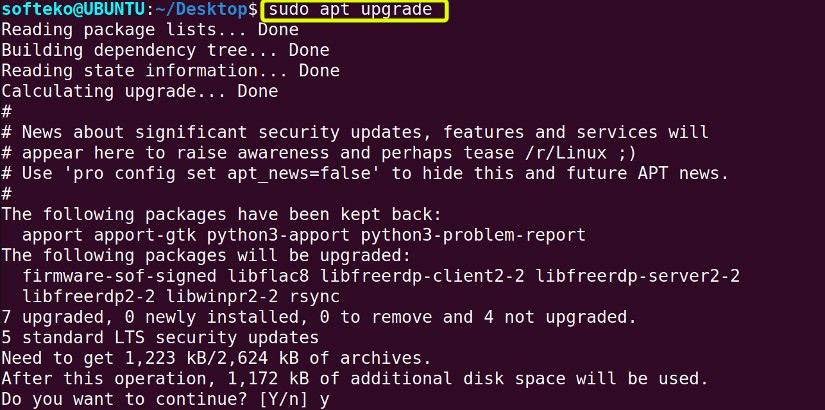 The autoremove option removes all unneeded dependencies.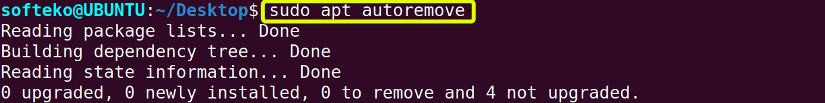 The --only-upgrade Packae_name option updates a specific package.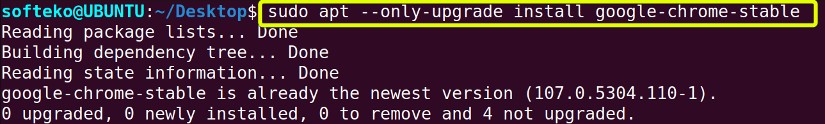 dd commanddd command converts and copies a file to another directory. This command can be used to create a backup inside the hard drive or an external hard drive.Synopsis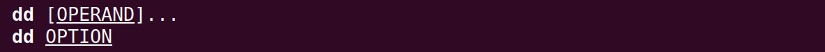 Useful Optionsif (read the file instead of standard input)of (write the file instead of standard output)Exampledd command is used to back up a folder into another directory as backup.img file.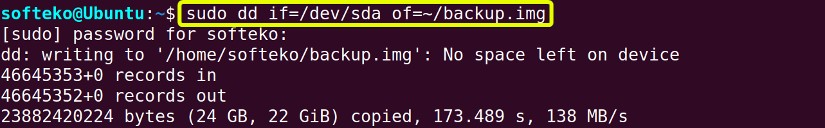 top commandtop (Table Of Processes) command shows the currently running process inside linux. It gives a dynamic but not interactive view of the process.Synopsis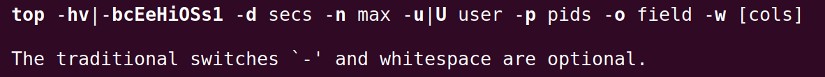 Useful Options-n NUM (shows the top NUM number of processes)-u PARAS (shows the processes according to PID or User as given as paras)-d TIME (shows a dynamic view which updates in TIME tenth of seconds)ExampleSimply typing top shows the processes dynamically.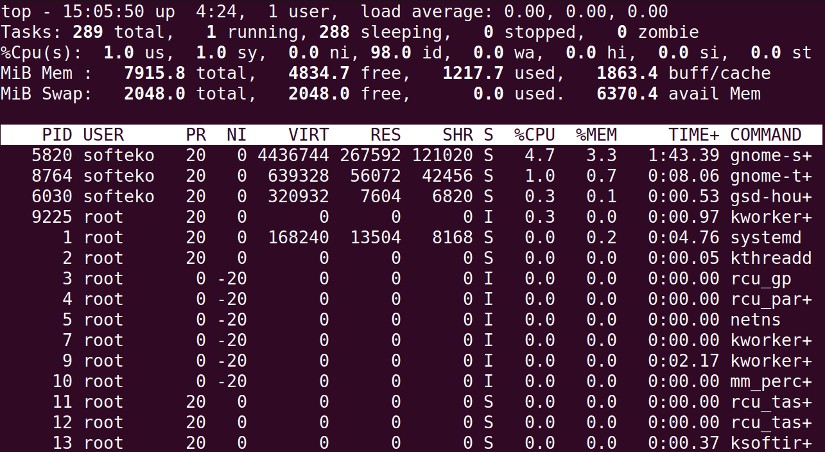 We can use option -n 10 to find the top 10 running processes according to cpu usage.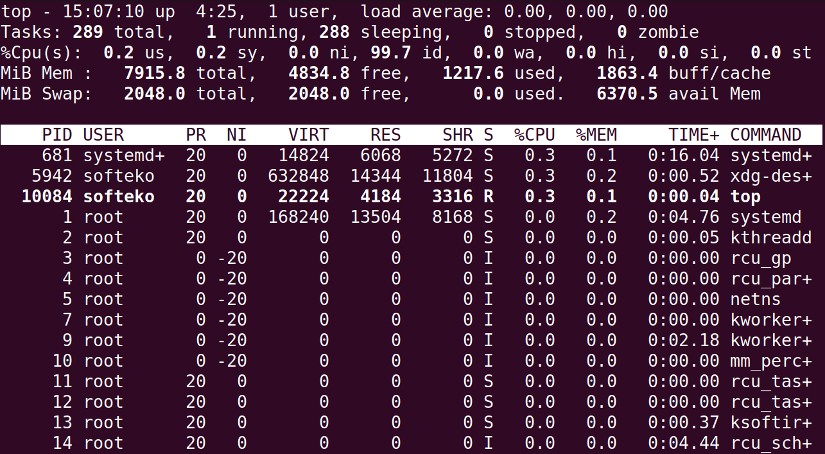 htop commandhtop process is quite similar to the top process but in htop, the user can have interactive control over the top running processes in Linux. htop may need to be installed in the terminal first for usage.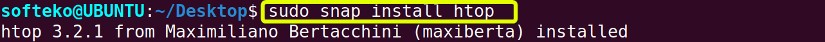 SynopsisThere is no manual page for htop, but help, there are different commands and options shown.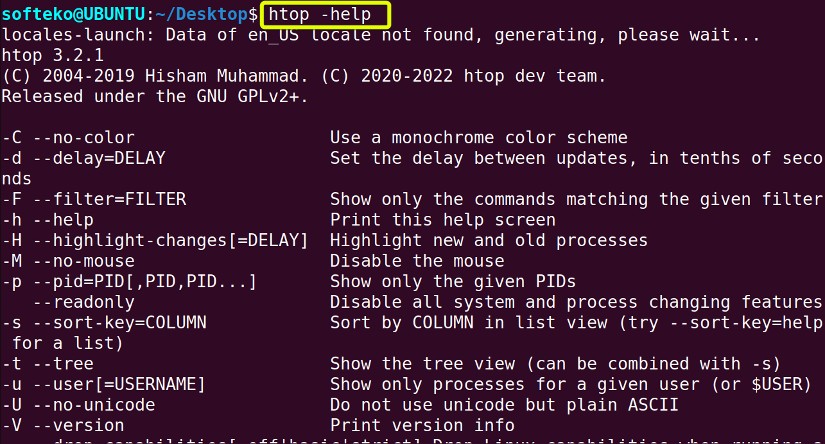 ExampleSimply typing htop shows the prompt where each process can be analyzed interactively.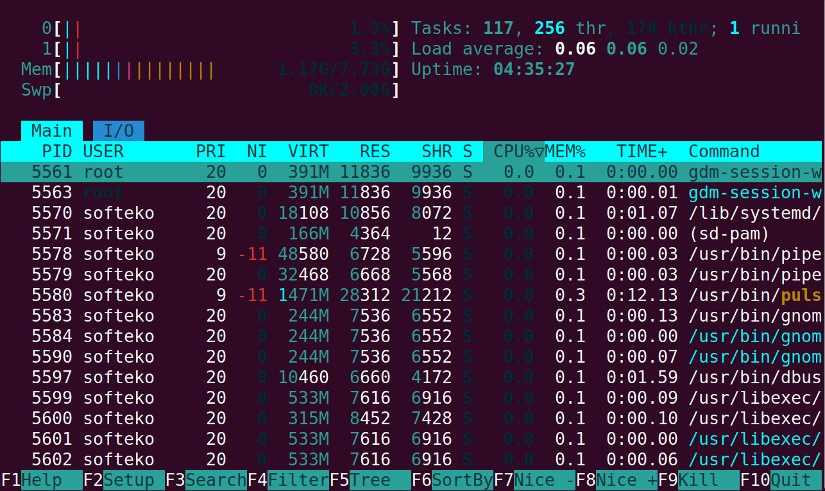 useradd commanduseradd command is used to add a user to the Linux system. sudo command is needed to create a new user. The superuser sudo command is required to use this command.Synopsis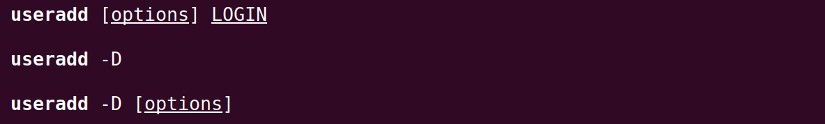 Useful Options-d DIRECTORY USER_NAME (creates a user in DIRECTORY)-u, --uid ID (creates a user with the user id of ID)-g --gid ID (creates a user with a group id of ID)-M USER (creates a user without any home directory)-e DATE USER (creates a user with an expiry date)ExampleCreating a simple user is possible with useradd command.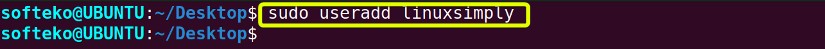 Option -d creates a user inside a specific directory.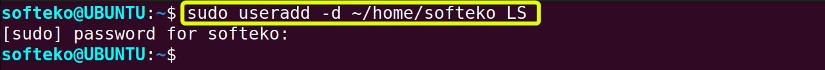 We can also use -u NUM to create a user with a specific user id.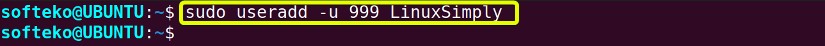 unalias commandunalias command removes alias created before.Useful Options-a (removes all alias)ExampleRemoves an alias can be done using unalias ALS command.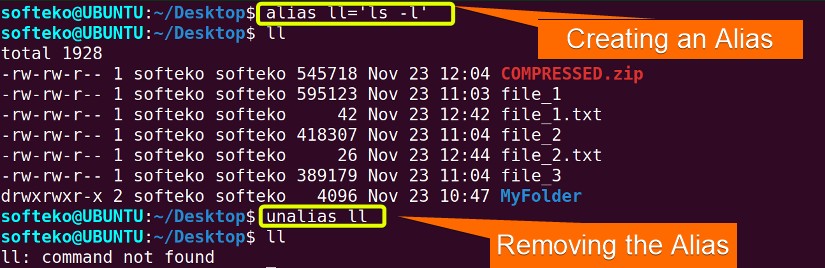 Removing all alias requires using -a option.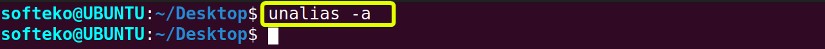 uname commanduname command shows information about the system. Without any option it prints Linux.Synopsis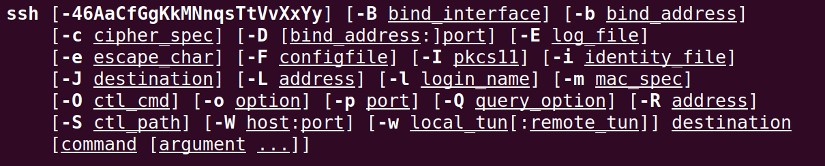 Useful Options-a (displays all information about the system)-o (displays the operating system name)-s (displays the kernel name)-p (displays the processor type)ExampleOption -s displays kernel name.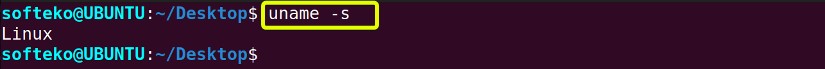 Option -o displays operating system name.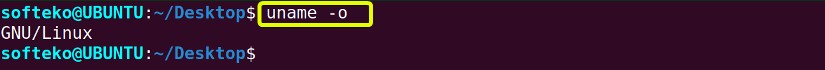 We can use -a to display all information about the system.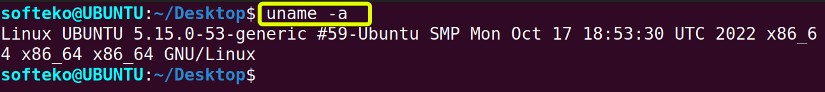 ssh commandssh (Secured Shell) command is used for securely connecting to a remote server.Synopsistraceroute commandtraceroute command displays the packet route to reach the host. This command can be used to see the different hops or routes it takes to connect with a particular hostname.Synopsis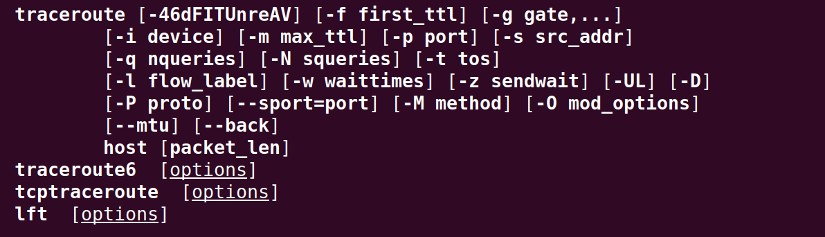 Useful Options-g Host_name (Routing the packet through a gate or IP address)-m Host_name (Fixing the maximum number of packets)ExampleSimply typing traceroute shows the maximum number of hops and the routes.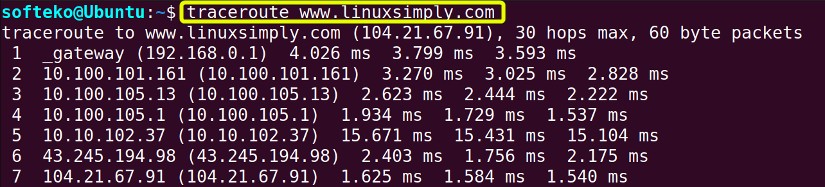 To fix a gate for routing -g option is used.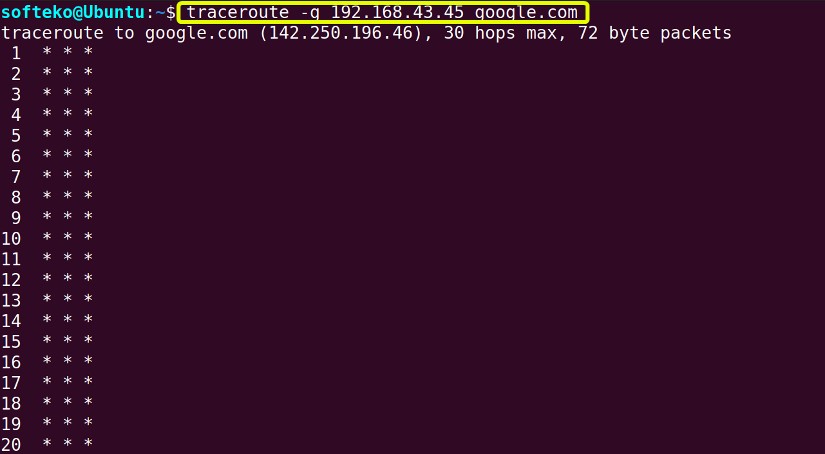 To fix the maximum number of hops, -m option is used.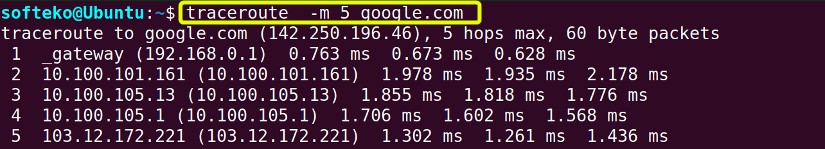 groups commandGroups are used to manage multiple users and permissions. Several users can be members of a group and then the group can have permission for some files or folders to manage permissions.Synopsis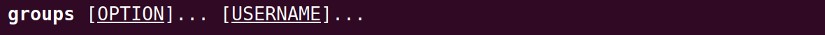 ExampleSimply typing groups will display all the available groups in the machine.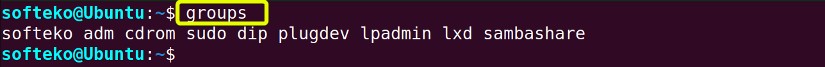 We can use id command to find the group's id.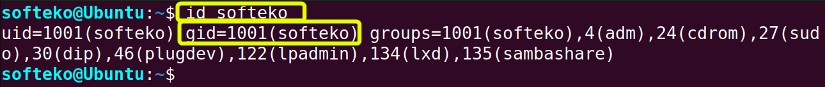 shutdown commandshutdown command is used to shut down the system with some conditions. This command can schedule a shutdown at a specific time or cancel an already scheduled shutdown. The superuser sudo permission is required for this command.Synopsis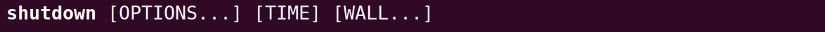 Useful Options--halt Time/Delay (Schedule a shutdown at a specific time or after a certain delay)-c (Cancel any shutdown command scheduled beforehand)-r Time/Delay (Schedule a restart at a specific time or after a certain delay)ExampleOption --halt can schedule a shutdown at 2:00 PM. The display will also show the date and the region.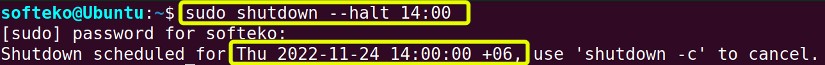 We can also schedule a shutdown after a 5 minute delay --halt option.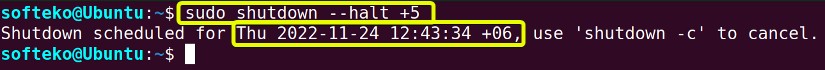 Option -c cancels a shutdown.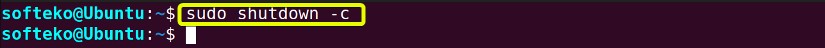 exit commandexit command exits the terminal. It is a shell command, which means it doesn’t have any man page.Synopsis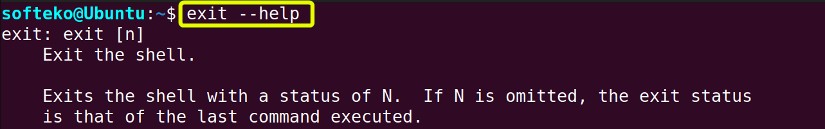 Exampleexit command terminates or exits a terminal.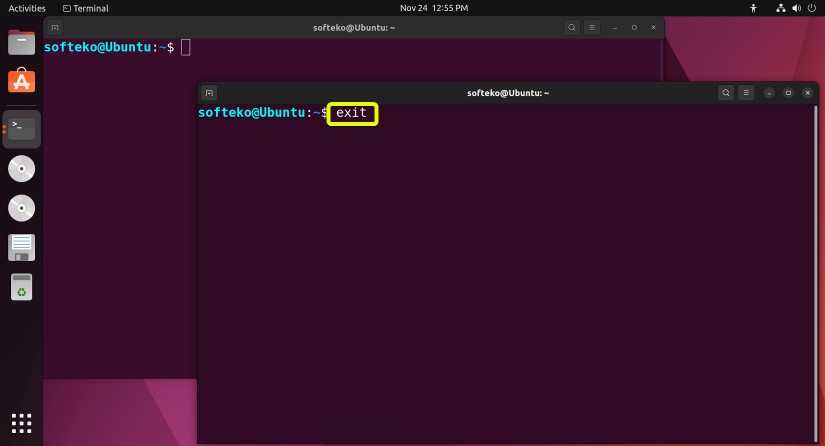 Now that terminal is not available anymore.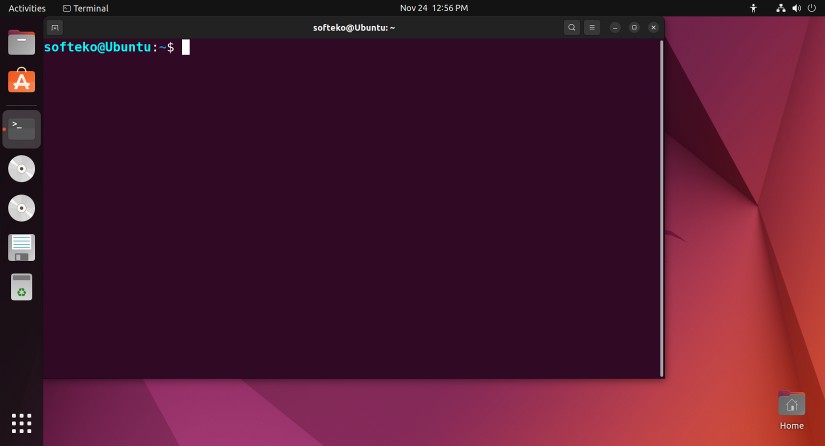 The command exit is also used to exit a script. First, a demo script is created and exit 0 is present at the end.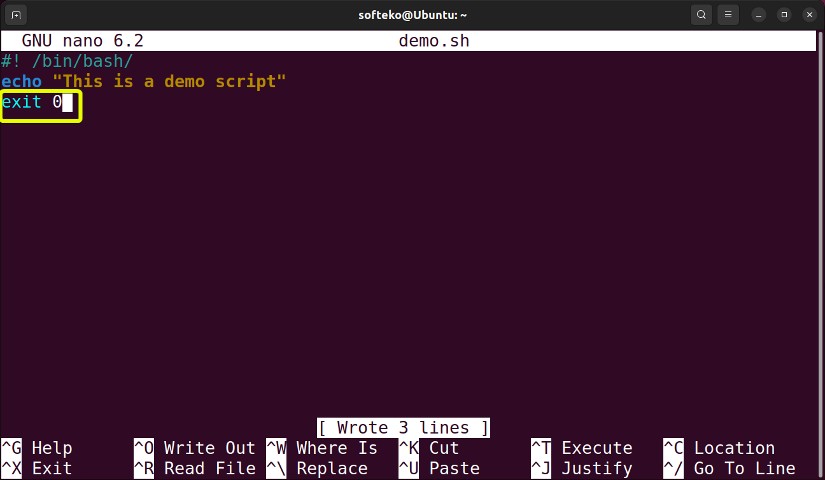 Now running the script using bash command, the script will exit at the end.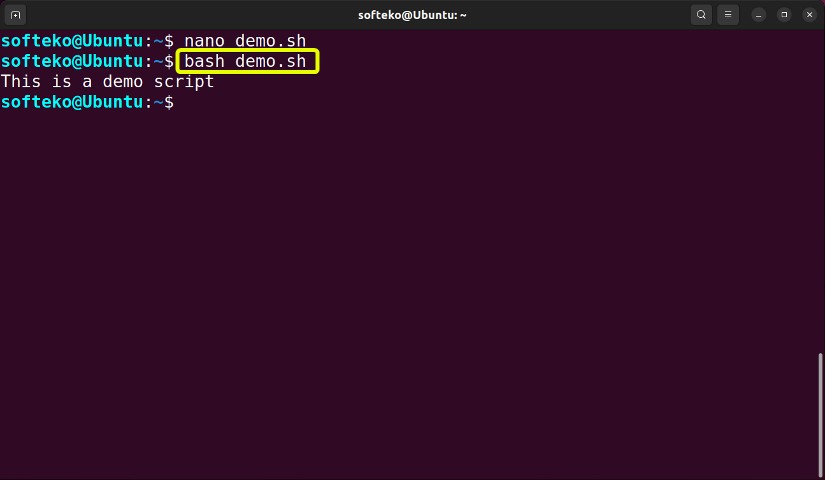 wc commandwc (Word count) command is used to count the number of characters or the number of lines in a file.Synopsis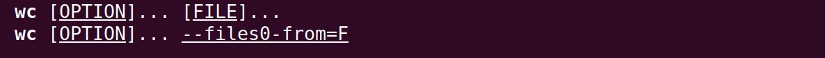 Useful Options-l File.txt (shows the number of lines)-w File.txt (shows the number of words)-c File.txt (shows the number of characters)ExampleSimply typing wc Filename.txt shows the line, word, and character count of the file.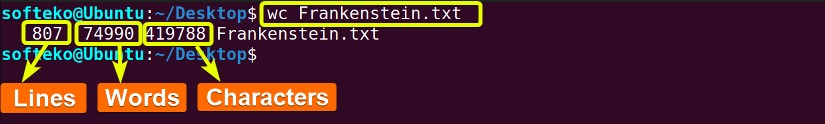 Using -l option shows the number of lines of that file.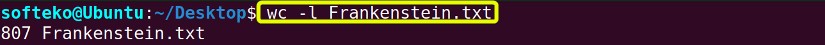 Using -w option shows the number of words in that file.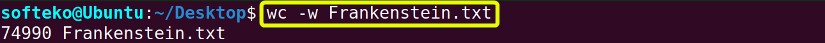 Using -c options shows the number of characters in the file.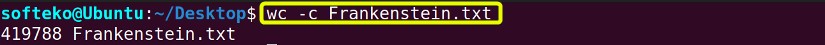 sort commandsort command sorts the content inside a file and shows it in the display. By default sortcommand sort alphabetically. But different conditions can be applied for flexibility.Synopsis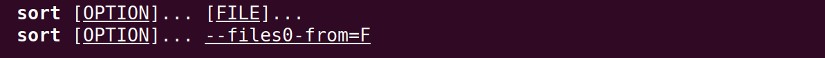 Useful Options-o Main_file Sorted_File (sort and create a new sorted file)-r, --reverse File (sort in reverse order for a specific line, sort in horizontal order)-n, --numeric-sort File (sort in numeric order)-kNUM (sort by using a key NUM, sorting by NUM column is possible using this option)ExampleSimply typing this command sorts the contents inside a file alphabetically.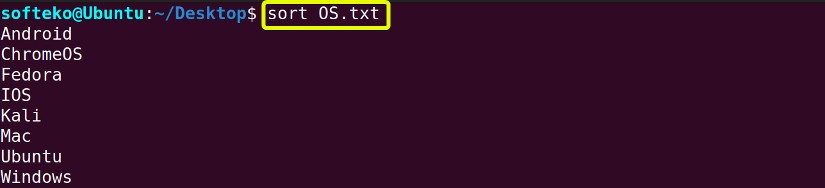 Sorts the content inside a file and creates a new sorted file.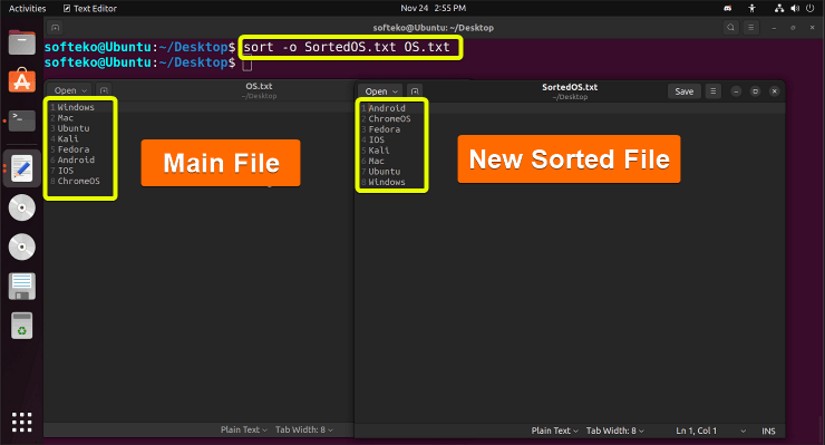 -nk3 option sorts the using the third column numerically.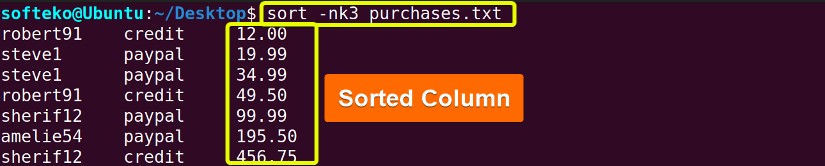 cal commandcal command stands for the calendar. It shows calendars in many different formats according to the condition.Synopsis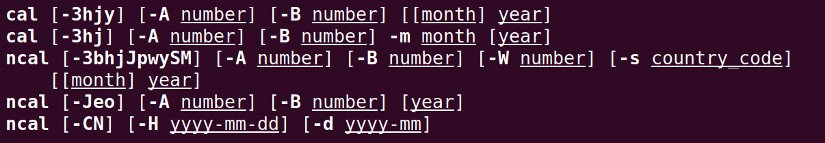 Useful Options-y (shows the whole calendar of the current year)cal MM YYYY (shows the calendar of the MM month of YYYY year)cal YYYY (shows the calendar of the YYYY year)-j (shows the Julian calendar)ExampleSimply typing cal shows the current month calendar.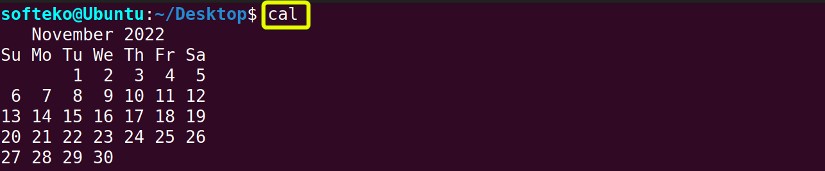 Using -y option shows the whole year calendar.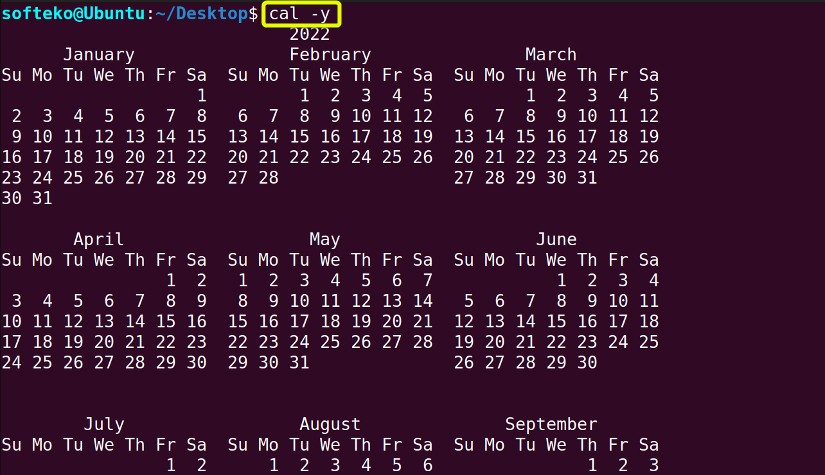 Typing the month MM and year YYYY shows the calender of that specific month.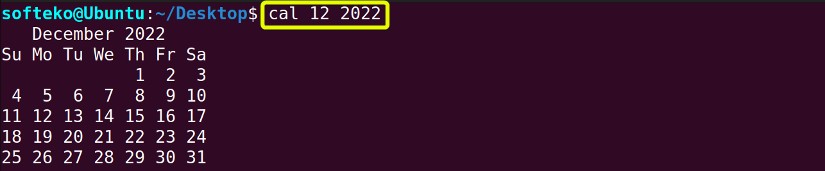 Using -3 command shows the calendar of the current, previous and next month.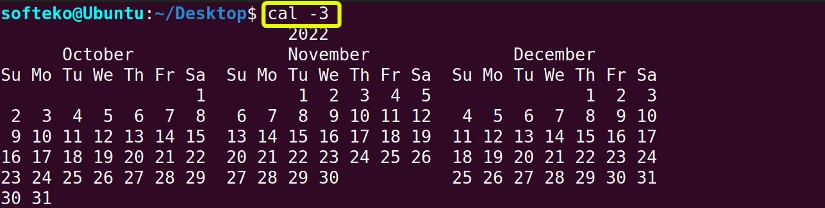 nano commandNano is another text editor. It is a simple and intuitive text editor that has many different shortcuts and is very light. It comes with the basic Ubuntu install.Synopsis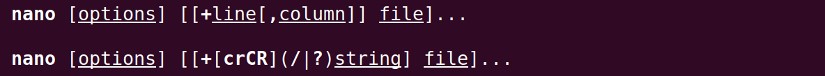 ExampleJust typing nano Filename.txt starts the nano text editor.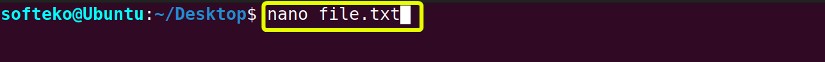 Many shortcuts of nano are available at the bottom of the terminal.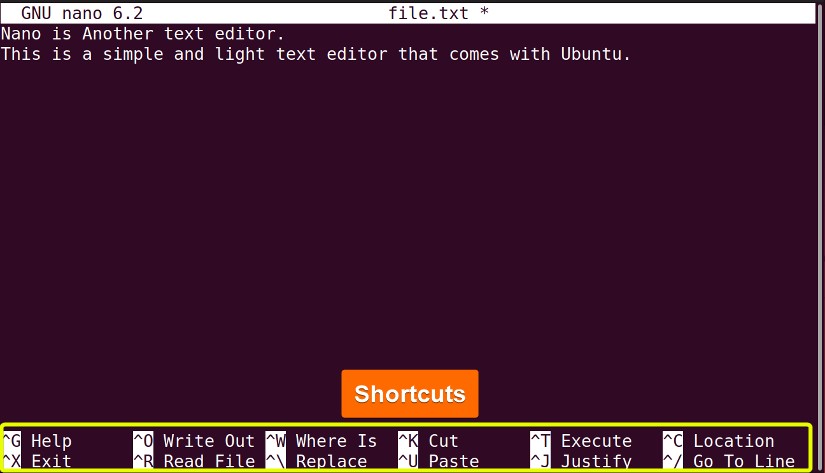 du commanddu command means disk usage. Using this command the total usage of the disk and the disk usage of the different files are shown in the terminal.Synopsis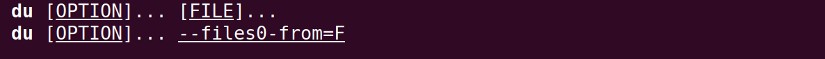 Useful Options-a (shows the total disk usge)-ah (shows all files disk usage)--time (shows the last modification time)ExampleJust typing du displays the disk usage of the current directory.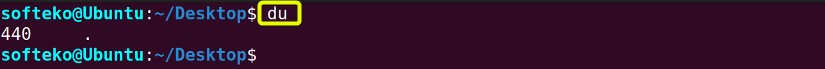 -a option can be used to find disk usage of individual files inside the current directory.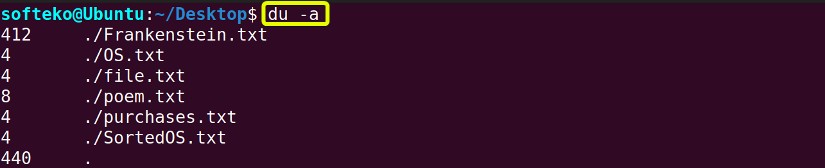 -ah command is used to show all individual files’ disk usage in a human-readable format.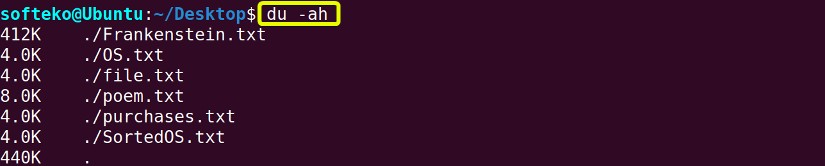 We can use --time option to show the last modification of the directory.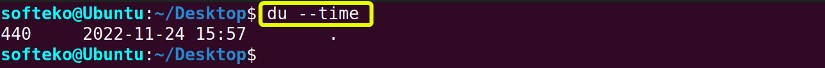 apt-get commandapt-get command is quite similar to the apt command. But in apt-get common is generally used in the back-end and has backward compatibility. The apt-get (Advanced Packaging Tool) command is used for retrieving package and managing (install, upgrade, update, remove) the package.Synopsis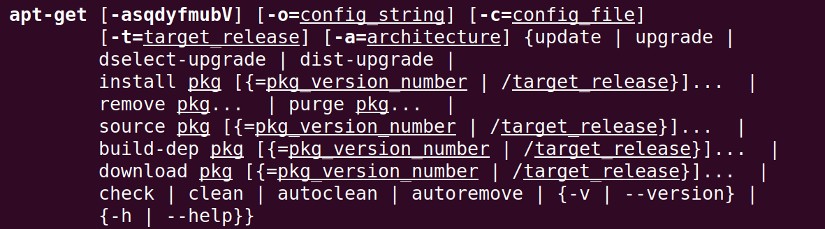 Useful Optionsapt-get [install, update, upgrade, remove] (retrieve the package and install, update, upgrade or remove the package from the system)--download-only (downloads a package without installing or updating)--autoremove, --auto-remove (removes unnecessary packages from the system)--version (shows the version)Exampleupdate command is used to update packages in the system.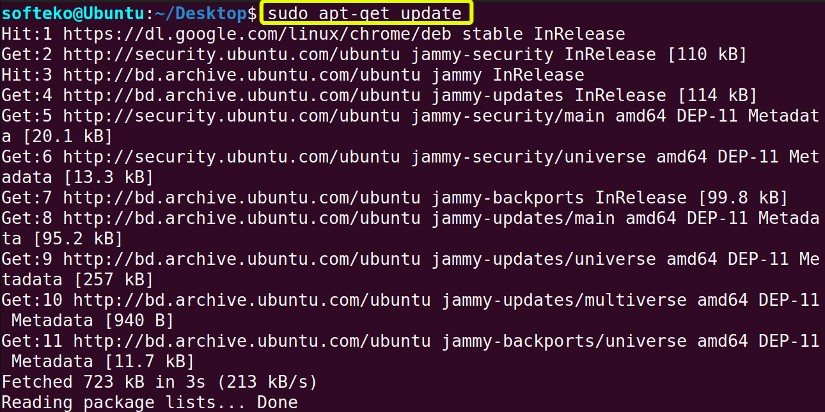 We can use autoremove option to remove unnecessary packages that are not being used.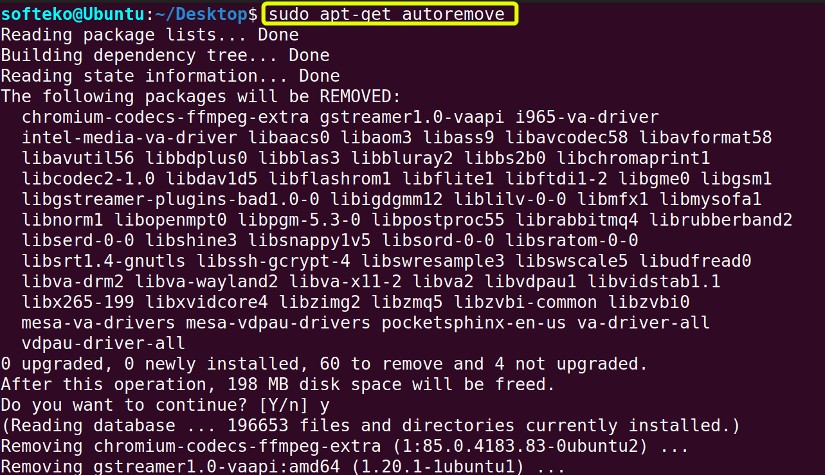 Option --version shows the version of the apt-get. It also shows the other possible commands on which --version command can be used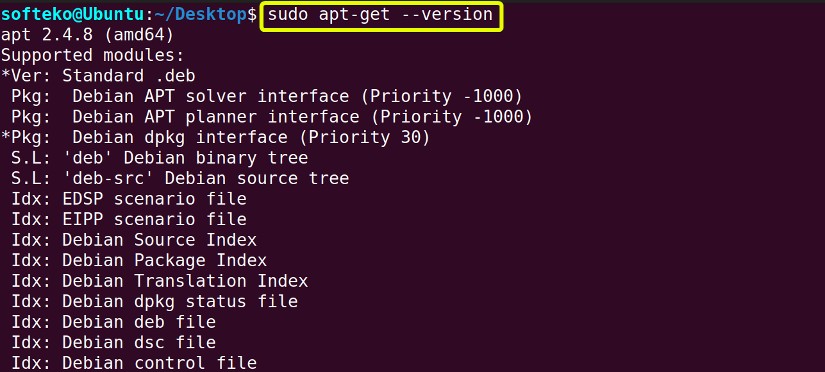 ConclusionIn this article, we covered the 50 most used Linux commands that a regular user will encounter most of the time. Of course, there are many more of these commands and each of these commands has many more options and functionality available for the user.You don’t need to memorize every one of them and we already have a free pdf document available that covers all these commands.We will shortly cover every one of these commands individually and go into the details. In the meantime, you can also bookmark this page in case you need to have a look at any of these commands.